Консультация для родителей детей старшего дошкольного возраста на тему: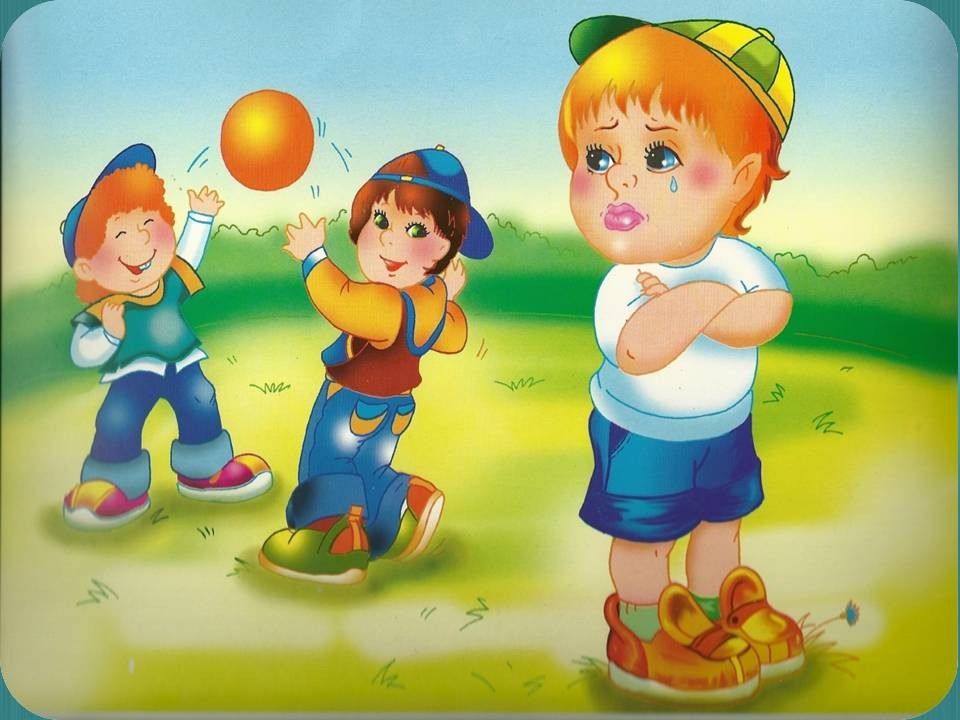 «Как научить ребенка постоять за себя?»Разнообразные конфликты и споры происходят в любом детском коллективе. В любом коллективе, кто-то пытается выделиться, становясь лидером, а кто-то страдает от постоянных нападок и агрессии своих сверстников. Поэтому ребенок должен с раннего детства понимать, как правильно поступать в той или иной ситуации.            Начинается это с привития ребенку мысли о себе как о личности. Из этого выходит, что никто не может посягать на личное пространство и доставлять дискомфорт ребенку. Родители обязаны объяснить ребенку то, что из разных ситуаций можно выходить по-разному. В некоторых ситуациях необходимо применить силу, а др угих достаточно будет словесного ответа.Итак, как научить своего ребенка постоять за себя? Необходимо объяснить несколько достаточно простых вещей, а именно:1. Не быть жертвойМы с вами знаем, что человека, который с самого начала ведет себя услужливо, податливо, всячески демонстрируя мягкость и уязвимость своего характера, легко подчинить своей воле или сделать жертвой.Попытайтесь объяснить своему ребенку, что никто не имеет право его обижать, и нет вещей, которые могли бы вызвать насмешку. Никому не позволено дразнить его за возраст, вид, успехи в спорте, за занятие или любые другие особенности. Так же скажите ему, что бояться хулиганов не надо, это их только раззадоривает. 2. Обращаться за помощьюМногие дети думают, что если они не рассказывают родителям о своих проблемах и пытаются решить их сами, то это делает их более взрослыми. На самом деле, умалчивание проблем только усугубляет ситуацию. Переубедите ребенка, расскажите ему, что в случае конфликта или нужды в помощи за ней обращаться к старшим нужно и важно!3. Не стоит реагировать на дразнилкиОбида и провокация в результате дразнилки быстро пробудят в ребенке желание постоять за себя и отомстить обидчику. Ему кажется, что таким образом он демонстрирует свою силу, но на самом деле – это только слабость. Правильней будет не реагировать на такое, ведь в этом случае обидчику быстро надоест и он отстанет.4. Защищать свое имуществоНельзя брать чужие вещи без разрешения, а тем более – вредить им и всячески шкодить. Задача родителей с первых лет жизни объяснить малышу, почему нельзя брать чужое, что об этом говорит закон и чем это может закончиться. И также важно, чтобы  дошкольник понимал – никто не может забрать у него что-то без спроса, он не обязан ни с кем делиться. Если уже вещь попала в чужие руки вне желания ребенка – забрали силой, или в результате потери, то он сам или при помощи взрослых имеет право забрать свою собственность обратно.5. Нужно уметь отказыватьДаже когда ребенка не обижают, он может чувствовать себя некомфортно в коллективе из-за того, что его заставляют что-то делать, но по некоторым причинам он боится отказать. Всем людям было бы больше пользы, если бы их научить говорить твердое «нет» с самого детства – тогда во взрослой жизни проблем было бы намного меньше.6. Иметь увлечениеЛучше всего нашей положительной самооценке способствуют успехи в какой-то сфере. Ребенку будет только полезно иметь хобби, будь этим увлечением спорт или шахматы, рисование или танцы, что угодно. Главное, чтобы ребенку было интересно и комфортно, родители должны научить , как найти свое хобби увлечение, а не решать за него, чем ребенок  будет заниматься – ходить на танцы или карате, учиться музыке или рисованию, собирать фантики или марки.7. Упражняться в остроумииПорой стычка с другими детьми все же неизбежна, но и в этом случае не нужно сразу обнажать кулаки. Драка – это не путь решения проблем, а только боль, возможно даже больница, осуждение и разборки с родителями другого ребенка. Противника, тем более, совсем юного, легко обезоружить всего лишь острым словом. Обидчик может сам попасть в свою ловушку и показаться настолько нелепым, что сразу отобьет у него желание продолжать нападать.  Спасение в этом случае – умение ребенка  найти нужные слова. А для этого с ним  надо упражняться оценивать различные жизненные ситуации с юмором.8. Всегда верить в себяУважение к ребенку воспитывает у него уважение к самому себе. Поддерживайте свое чадо и покажите ему, что он заслуживает любви и похвалы. Дошкольник  должен быть полностью уверен, что у него есть надежный тыл и поддержка, что в случае надобности родители все бросят и придут на помощь, будут спасать и защищать.Обязательно надо утверждать ребенка  в вере в собственные силы и возможности. Никогда не надо применять различные стоп фразы типа: «у тебя ничего не получится»,   «ты глупый»,  «давай, лучше я сама сделаю»,«ты криворукий» …..Ребенок должен слышать слова, которые ему помогут быть уверенным – у него все получится.9. Иметь хороших друзейДрузья – незаменимая часть нашей жизни, ведь мало кто готов так поддержать и подбодрить, как они. Кроме словесного утешения, друзья помогут и справиться с обидчиками. Поэтому научите малыша уважать дружбу и беречь своих друзей, а так же как ему самому быть хорошим другом. Просмотрите со своими детьми  хороший добрый советский мультфильм про дружбу, чтобы он имел наглядный пример, насколько это важно.Вырастим наших детей добрыми, уверенными в себе, умеющими постоять за себя в любой ситуации!